Всемирная конференция радиосвязи (ВКР-15)
Женева, 2–27 ноября 2015 года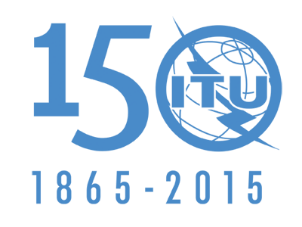 МЕЖДУНАРОДНЫЙ СОЮЗ ЭЛЕКТРОСВЯЗИПЛЕНАРНОЕ ЗАСЕДАНИЕДокумент X-RПЛЕНАРНОЕ ЗАСЕДАНИЕХХХ 2015 годаПЛЕНАРНОЕ ЗАСЕДАНИЕОригинал: английскийSourceSourceTitle 1Title 1title 2title 2Agenda itemAgenda item